Silviculture of forest tree species	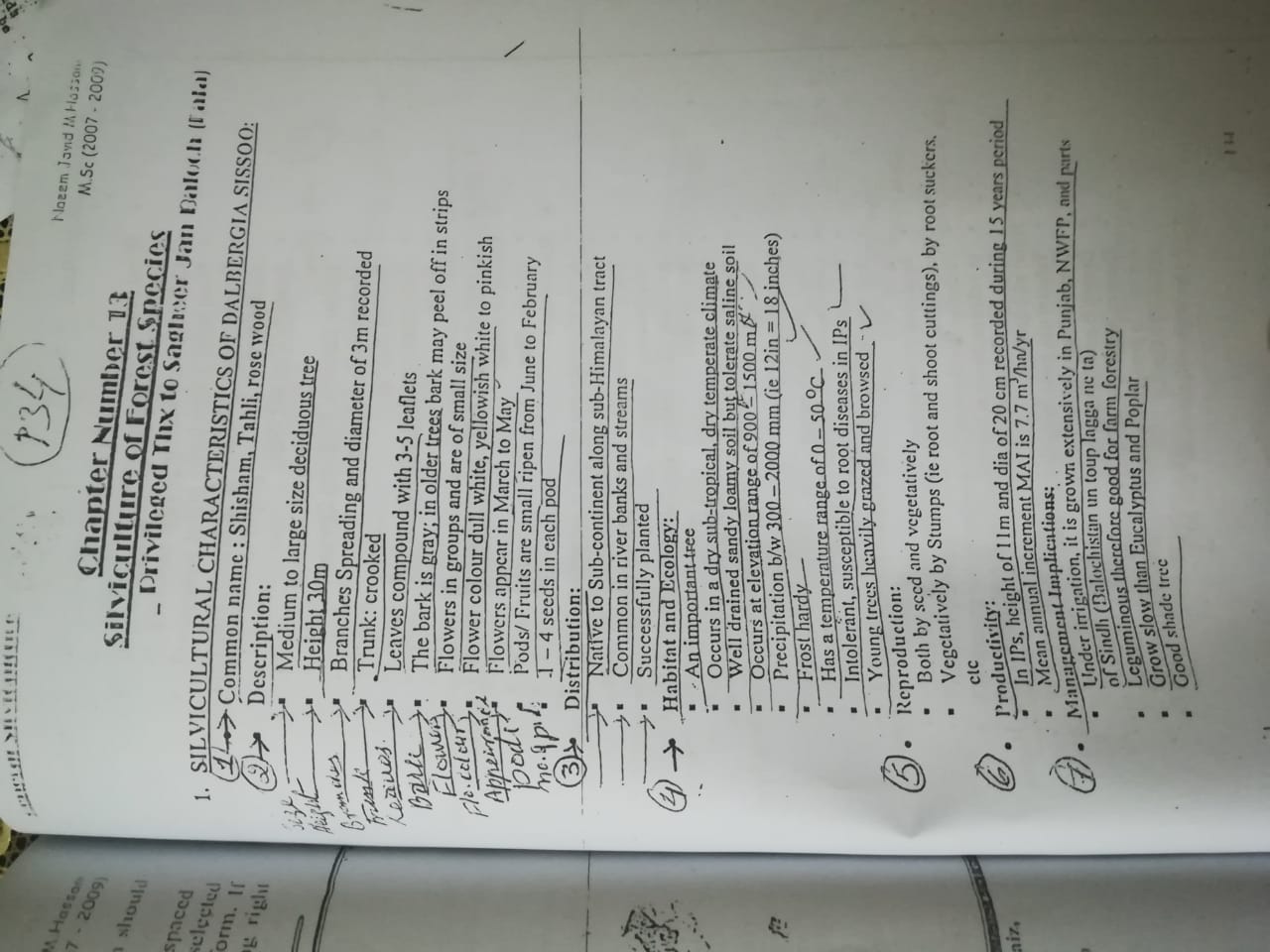 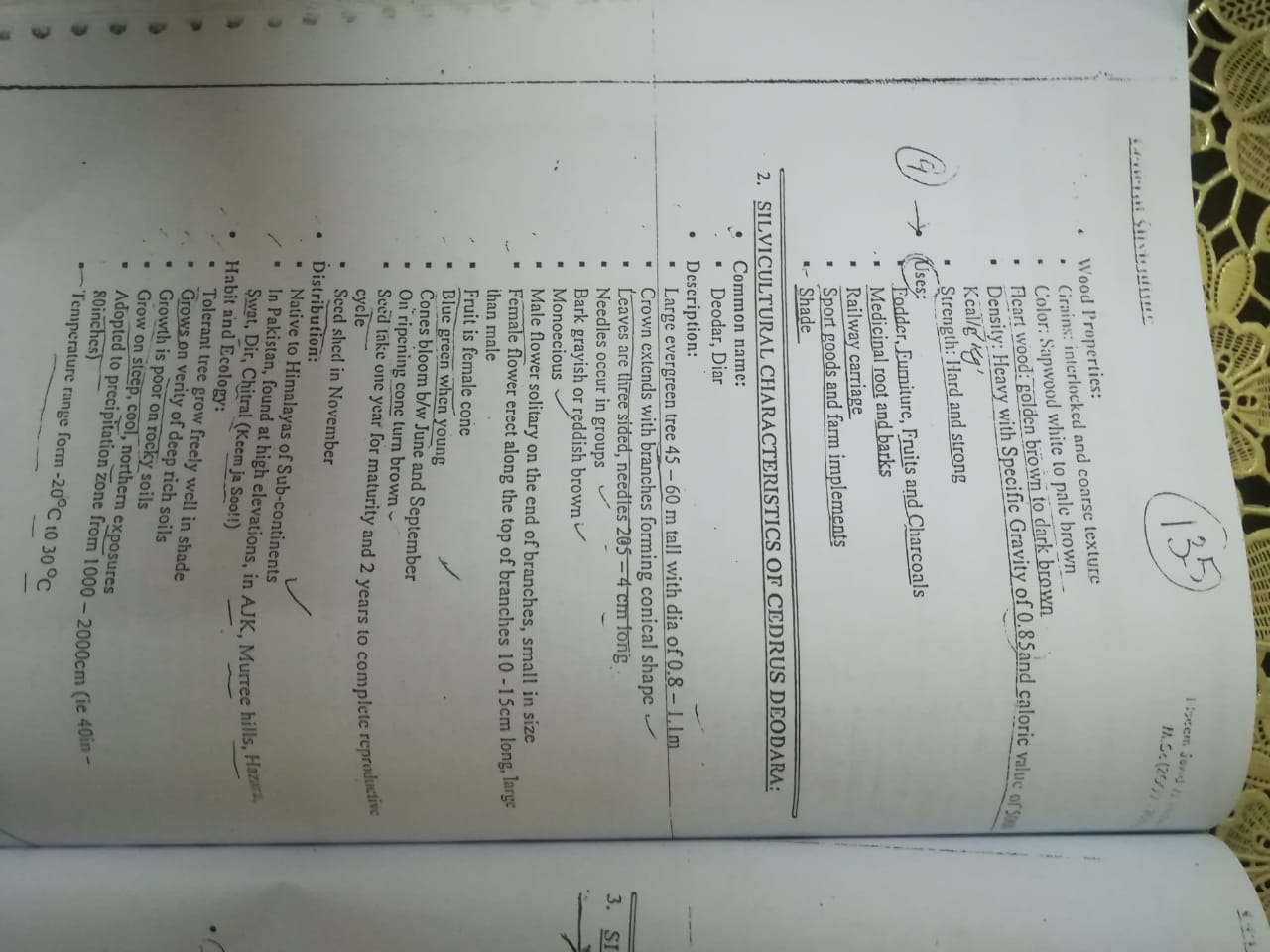 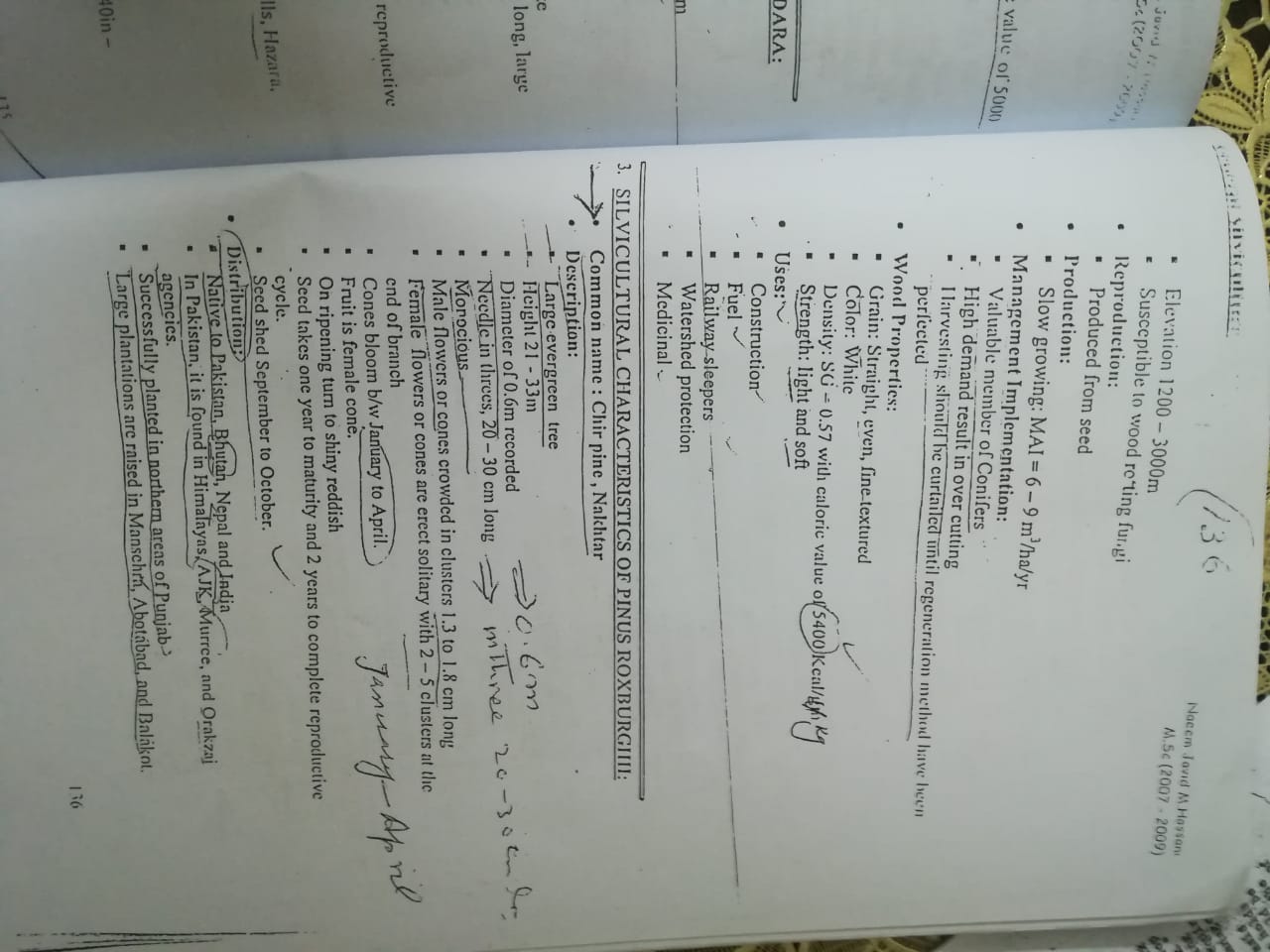 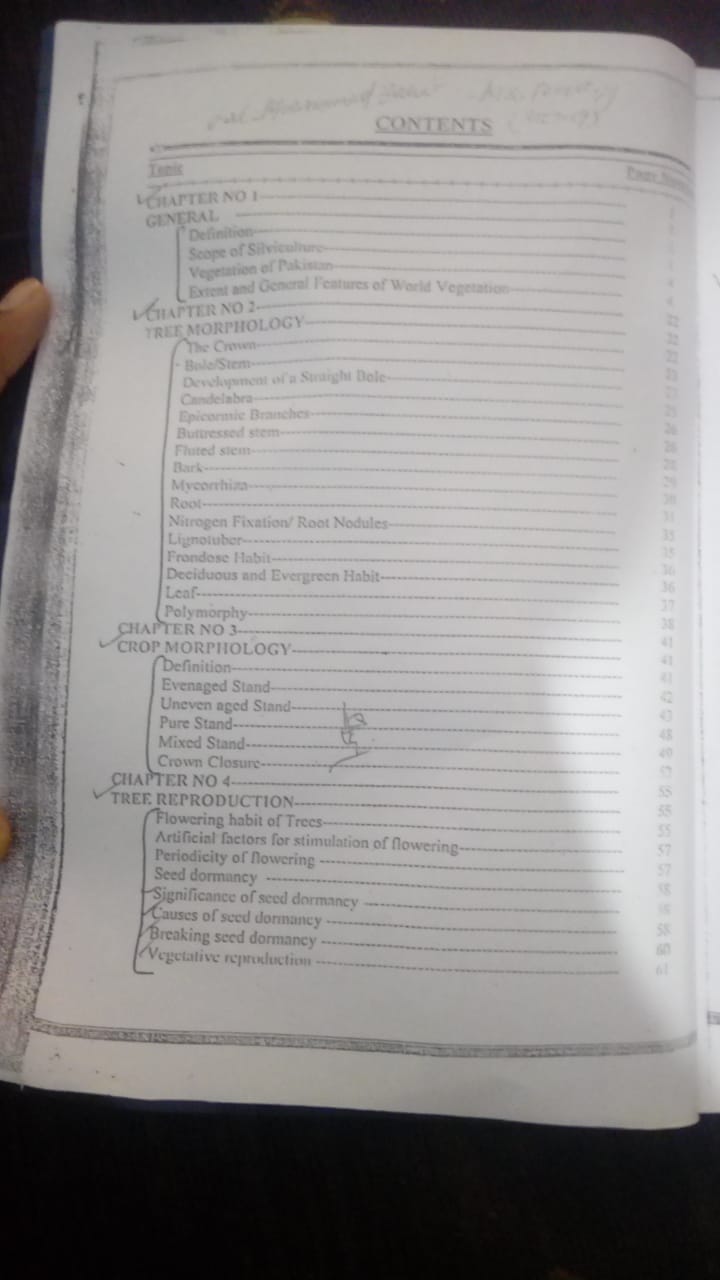 